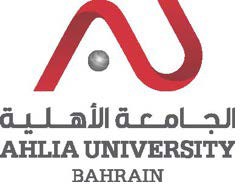 COLLEGE OF INFORMATION TECHNOLOGYDEPARTMENT OF INFORMATION TECHNOLOGYCOURSE SYLLABUS/SPECIFICATIONINTENDED LEARNING OUTCOMES (ILOS)Upon successful completion of the course, students should be able to:TEACHING MATERIALS:ASSESSMENTS:Ahlia University values academic integrity. Therefore, all students must understand the meaning and consequences of cheating, plagiarism and other academic offences under the Code of Student Conduct and Disciplinary Procedures (see www.ahlia.edu.bh/integrity for more information).CODE & TITLE:ITCS 222 – Visual ProgrammingITCS 222 – Visual ProgrammingWEIGHT:(2 - 2 - 3)PREREQUISITE:ITCS 122DESCRIPTION:This course introduces Windows programming environment. Students learn how to write and develop programs with a polished graphical user interface (GUI) using event-driven programming language, which is Visual Basic. Topics include data types and structures, arithmetic and logical operators, declarations and input/output, control structures, and functions. Emphasis is placed on the development of problem- solving skills.This course introduces Windows programming environment. Students learn how to write and develop programs with a polished graphical user interface (GUI) using event-driven programming language, which is Visual Basic. Topics include data types and structures, arithmetic and logical operators, declarations and input/output, control structures, and functions. Emphasis is placed on the development of problem- solving skills.OBJECTIVES:1.	To understand the concepts and techniques of event-driven programming.2.	To examine the modular programming using subroutine, function, and modules.3.	To create and implement user-defined data types such as arrays, structures, files, and database using Visual Basic.4.	To understand the Visual Basic Integrated Development Environment (IDE) and Windows programming by writing, executing and debugging Visual Basic programs.1.	To understand the concepts and techniques of event-driven programming.2.	To examine the modular programming using subroutine, function, and modules.3.	To create and implement user-defined data types such as arrays, structures, files, and database using Visual Basic.4.	To understand the Visual Basic Integrated Development Environment (IDE) and Windows programming by writing, executing and debugging Visual Basic programs.SEMESTER: ACADEMIC YEAR: INSTRUCTOR: INSTRUCTOR: INSTRUCTOR: OFFICE TEL.: OFFICE TEL.: OFFICE TEL.: EMAIL: EMAIL: EMAIL:   A.   Knowledge and Understanding 	  A.   Knowledge and Understanding 	A1Concepts and Theory: Demonstrate understanding and detailed knowledge of the concepts of event-driven programming, IDE environment and GUI programming techniques.A2Trends, Problems and Research: NAA3Professional Responsibility: NA  B.   Subject-Specific Skills 	  B.   Subject-Specific Skills 	B1Problem  Solving:  Identify  a  real  world  problem  and  solve  it  by  using  visual  basicprogramming language.B2Modeling and Design: Design computer applications and create prototypes to meet givenrequirements.B3Application of Methods and Tools: Apply Visual Basic software to write, execute and correct the syntax, logical and run time errors.  C.   Thinking Skills 	  C.   Thinking Skills 	C1Analytic: Analyze problem specification and use appropriate visual programming constructs to meet these requirements.C2Synthetic: Integrate different visual programming constructs such as database and modules while developing real life projects.C3Creative: Apply new and/or using conventional programming techniques innovatively for solving real world problems.D.  General and Transferable Skills (Other Skills Relevant to Employability and PersonalDevelopment)D.  General and Transferable Skills (Other Skills Relevant to Employability and PersonalDevelopment)D1Communication Skills: NAD2Teamwork and Leadership: NAD3Organizational  and  Developmental  Skills:  Demonstrate  ability  to  organize  ideas  andeffectively allocate time in given assignment.D4Ethical and Social Responsibility: NACourse Structure (Outline)Course Structure (Outline)Course Structure (Outline)Course Structure (Outline)Course Structure (Outline)Course Structure (Outline)Course Structure (Outline)Course Structure (Outline)Course Structure (Outline)WeekHourHourILOsTopicsTeachingMethodAssessmentMethodLec.Lec.LabLab122A1Introduction  to  Event-DrivenProgramming.Lectures/LabDemonstration222A1, B3GUI :Labels, Textboxes, Buttons, Group Boxes, Panels, Check box, Radio buttons ToolTips, Event Handling.Lecture/ In-LabSupervised WorkIn-LabExercises322A1, B3Relational Operators:Compound Assignment Operators, Equality and Relational Operators.Lecture/ In-LabSupervised WorkIn-LabExercises422A1, B3Math Built-in Function:Sqrt, Round, Int, Implicit Argument   Conversions, Option Strict and Data-Type Conversions.Lecture/ In-LabSupervised WorkIn-LabExercises522A1, B3String:Create and Manipulate the String Objects of String and String Builder Classes.Lecture/ In-LabSupervised WorkIn-LabExercises622A1, B1, B3Control  Statements-  GUI  :Mouse-event Handling, Keyboard-Event Handling, checklist box control, Menus, Tab control.Lecture/ In-LabSupervised WorkIn-LabExercises722A1, B1, B2, B3, C1, D3Control  Statements  -  GUI:List control, Combo Box control, Date Time Picker, Month calendar control.Lecture/ In-LabSupervised WorkIn-Lab Exercises/ Assignment 1822A1, B1, B3,C1Repetition Statements:Different types of loops.Lecture/ In-LabSupervised WorkIn-LabExercises922A1, B1, B3, C1, C2Modules and Procedures:Creating procedures, specifying the scope, types of procedures and calling the procedures.LectureLab Test 11022B1, B3Other Control Statements:Logical Operators, Exit Terminate Repetition Statements, Continue Repetition Statements.Lecture/ In-LabSupervised WorkIn-LabExercises1122B3Syntax	Error	Correction:Using	the	Debugger	byLabDemonstrationIn-LabExerciseslocating Logic Errors and RunTime Errors.1222A1, B1, B2,B3, C1, C2, D3Sub	Procedures,	Functionand ModulesLecture/ In-LabSupervised WorkIn-LabExercise/ Assignment 21322A1, B1, B3, C1Arrays:One-Dimensional	andMultidimensionalLecture/ In-LabSupervised WorkIn-LabExercise1422B3, C2Accessing Text Files:Read/Write a text file line by lineAccessing Databases:Creating	a	DatabaseApplication in Visual BasicLabDemonstrationLab Test 21522B1, B2, B3,C1, C2, C3, D3Student ProjectProjectSupervisionProjectPresentation162-A1, B1, B2,C1, C2All TopicsFinal ExamTEXTBOOK(S):Deitel P. and Deitel H. (2012) Visual Basic 2012 how to Program, 6th Edition, PrenticeHall.HANDOUT(S):PowerPoint slides available on Moodle i.e. http://www.ahlia.edu.bh/moodleREFERENCE(S):1.   Gaddis T. and Irvine K. (2016) Starting Out With Visual Basic, 7th Edition, Pearson.2.   Schneider D. (2016) Introduction to Programming Using Visual Basic, 10thEdition, Pearson.Type ofAssessmentDescriptionILOsWeightingLab TestsTwo practical tests to be given to students during labtime where each will take two hours and worth 15 marks. The total of both tests will be considered at the end.The first test will cover topics from week 1 to 8 and the second test will cover topics from week 9 to 14.B1, B3, C1, C230%AssignmentsTwo  assignments will  be  given  to  students and  theiraverage will be considered.  These  assignments  will assess students’ skills in using different visual programming constructs to solve given problems.A1, B1, B2, B3, C1, C2, D310%In-LabExercisesExercises will be conducted in the lab and it will allowthe  students to  practice  all  the  topics  covered  in  the course such as designing forms, using built-in functions, writing procedures, etc.B1, B3, C1, C2FormativeProjectOne practical project will be given the students to assesstheir skills in applying the different concepts learned during the course in solving a real-life problem. The project covers all the chapters comprehensively.B1, B2, B3, C1, C2, C3, D320%Final ExamFinal exam will be for two hours, including all types ofquestions:  MCQs,  short  answers  questions,  problem solving, etc.A1, B1, B2, C1, C240%Overall100%